О Порядке поощрения муниципальной управленческой команды Сутчевского сельского поселения Мариинско-Посадского района, деятельность которых способствовала достижению Чувашской Республикой значений (уровней) показателей для оценки эффективности деятельности высших должностных лиц (руководителей высших исполнительных органов государственной власти) субъектов Российской Федерации  и деятельности органов исполнительной власти субъектов Российской Федерации, в 2021 году        В соответствии с постановлением Кабинета Министров Чувашской Республики от 9 июля 2021 г. № 295 «О поощрении региональной и муниципальных управленческих команд Чувашской Республики, деятельность которых способствовала достижению Чувашской Республикой значений (уровней) показателей для оценки эффективности деятельности высших должностных лиц (руководителей высших исполнительных органов государственной власти) субъектов Российской Федерации и деятельности органов исполнительной власти субъектов Российской Федерации, в 2021 году» Собрание депутатов Сутчевского сельского поселения Мариинско – Посадского района Чувашской Республики  р е ш и л о:Утвердить Порядок поощрения муниципальной управленческой команды Сутчевского сельского поселения Мариинско-Посадского района, деятельность которых способствовала достижению Чувашской Республикой значений (уровней) показателей для оценки эффективности деятельности высших должностных лиц (руководителей высших исполнительных органов государственной власти) субъектов Российской Федерации и деятельности органов исполнительной власти субъектов Российской Федерации, в 2021 году.2. Настоящее решение вступает в силу со дня его подписания.   Глава Сутчевского сельского поселения                                                          С.Ю. ЕмельяноваУТВЕРЖДЕНрешением Собрания депутатовСутчевского сельского поселенияМариинско-Посадского района Чувашской Республикиот 17.08.2021 № С-19/3ПОРЯДОКпоощрения муниципальной управленческой команды Сутчевского сельского поселения Мариинско-Посадского района, деятельность которых способствовала достижению Чувашской Республикой значений (уровней) показателей для оценки эффективности деятельности высших должностных лиц (руководителей высших исполнительных органов государственной власти) субъектов Российской Федерации и деятельности органов исполнительной власти субъектов Российской Федерации, в 2021 годуНастоящий Порядок разработан в соответствии с постановлением Кабинета Министров Чувашской Республики от 9 июля 2021 г. № 295 «О поощрении региональной и муниципальных управленческих команд Чувашской Республики, деятельность которых способствовала достижению Чувашской Республикой значений (уровней) показателей для оценки эффективности деятельности высших должностных лиц (руководителей высших исполнительных органов государственной власти) субъектов Российской Федерации и деятельности органов исполнительной власти субъектов Российской Федерации, в 2021 году». Настоящий Порядок устанавливает правила поощрения в 2021 году муниципальной управленческой команды Сутчевского сельского поселения Мариинско-Посадского района, деятельность которых способствовала достижению Чувашской Республикой значений (уровней) показателей для оценки эффективности деятельности высших должностных лиц (руководителей высших исполнительных органов государственной власти) субъектов Российской Федерации и деятельности органов исполнительной власти субъектов Российской Федерации (далее - показатели эффективности).В целях реализации настоящего Порядка под муниципальной управленческой командой Сутчевского сельского поселения Мариинско-Посадского района понимается группа должностных лиц, замещающих муниципальные должности, должности муниципальной службы, работников органов местного самоуправления, не являющихся муниципальными служащими, деятельность которых способствовала достижению Чувашской Республикой значений (уровней) показателей эффективности.Источником предоставления средств на цели, указанные в пункте 2 настоящего Порядка, являются иные межбюджетные трансферты, предоставляемых в 2021 году из федерального бюджета бюджетам субъектов Российской Федерации за достижение показателей деятельности органов исполнительной власти субъектов Российской Федерации для поощрения муниципальных управленческих команд.Поощрение муниципальных служащих, работников администрации, не являющихся муниципальными служащими осуществляется в виде премирования на основании распоряжения администрации Сутчевского сельского поселения Мариинско-Посадского района с указанием конкретного размера поощрения работников,  определяемый с учетом вклада каждого работника за 2020 год.Выплата поощрения производится лицам, указанным в пункте 3 настоящего Порядка, состоящим в служебных (трудовых) отношениях в администрации поселения на дату подписания распоряжения о поощрении.Лицам, проработавшим неполный отчетный период, выплата поощрения производится за фактически отработанное в данном отчетном периоде время.Поощрение (премирование) муниципальных служащих, являющиеся отдельными юридическими лицами, осуществляется на основании распоряжения главы администрации Сутчевского сельского поселения Мариинско-Посадского района с учетом вклада каждого работника за 2020 год по следующим параметрам:-  за выполнение особо важного и сложного задания  за отчетный период;- личный вклад в выполнение особо важного и сложного задания (сложность, срочность, особый режим работы); - оперативность и профессионализм в решении вопросов, входящих в его компетенцию, своевременная подготовка документов и выполнение поручений руководства; - участие в подготовке, организации и проведении крупных межведомственных совещаний, конференций, семинаров, активное участие в общественно значимых мероприятиях района, республиканского уровня; - выполнение в оперативном режиме большого объема работы; - качество и сроки рассмотрения обращений, заявлений граждан и юридических лиц; - самостоятельность и творческий подход, проявленный при выполнении особо важного и сложного задания; - соблюдение правил внутреннего трудового распорядка; - высокая исполнительская дисциплина.7. Размер средств на поощрение по муниципальным служащим администрации Сутчевского сельского поселения Мариинско-Посадского района устанавливается распоряжением главы администрации Сутчевского сельского поселения Мариинско-Посадского района Чувашской Республики, где указываются конкретные основания и размер разового премирования.Размер поощрения главы администрации Сутчевского сельского поселения          Мариинско-Посадского района устанавливается решением председателя Собрания депутатов  Сутчевского сельского поселения Мариинско-Посадского района Чувашской Республики.ЧĂВАШ РЕСПУБЛИКИСĔнтĔрвĂрри РАЙОНĚКУКАШНИ ПОСЕЛЕНИЙĚНДЕПУТАТСЕН ПУХĂВĚЙЫШĂНУ17.08.2021 г.   С-19/3№Кукашни  ялě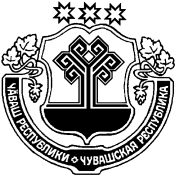 ЧУВАШСКАЯ РЕСПУБЛИКАМАРИИНСКО-ПОСАДСКИЙ РАЙОНСОБРАНИЕ ДЕПУТАТОВСУТЧЕВСКОГО СЕЛЬСКОГО ПОСЕЛЕНИЯРЕШЕНИЕ17.08.2021 г. № С-19/3деревня Сутчево